Памятка для педагогов по созданию ситуации успеха у воспитанников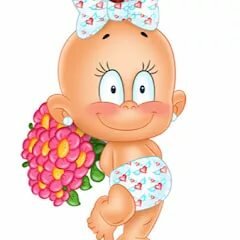 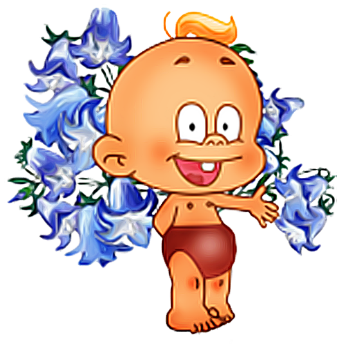 Подготовили педагоги:Дейнега О. М.Белкина А. А.1. Опирайтесь на желания. Чего хочет воспитанник — главный вопрос для педагога;2.Используйте идентификацию: заставляйте ваших воспитанников страстно чего-то пожелать, пусть это будут даже желания, которые не совсем согласуются с педагогическими намерениями, главное — чтобы они возникли, и вы смогли бы опереться на них;3. Учитывайте интересы и склонности;4. Используйте намерения, которые возникают на основе потребности. Поощряйте желание добиться признания;5. Признавайте достоинства. Вызывайте у воспитанников энтузиазм и развивайте все, что есть лучшего в человеке с помощью признания его достоинств;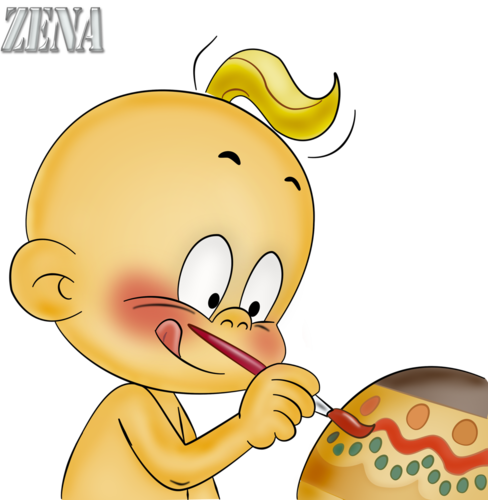 6. Одобряйте успехи;7.Сделайте работу привлекательной;8. Извлекайте максимум стимулов из ошибок воспитанников. «Прекрасная ошибка!», «Неслучайная ошибка!», «Ошибка, которая ведет к истине!», «Спасибо, твое мнение не совсем правильно, но дает пищу для размышлений»;9. Дайте воспитаннику шанс: будьте щедры в своем поощрении, создайте впечатление, что в стоящей перед вашим воспитанником задаче нет ничего трудного, дайте ему понять, что вы верите в его способность справиться с ней, что у него имеется необходимое для этого внутреннее чутье;10. Обращайтесь к самолюбию. Нет людей, утверждают психологи, согласных всю свою жизнь ходить в неудачниках.11. Показывайте достижения;12. Хвалите. Похвала должна возникать спонтанно, ее не стоит планировать, нельзя назначать, как по расписанию.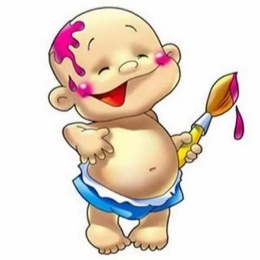 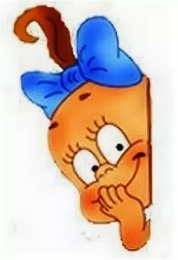 